29.10.2021г.                                с.Старомукменево                                     № 42-пОб утверждении перечней главных администраторов доходов бюджета муниципального образования Старомукменевский сельсовет Асекеевского района на 2022 год и на плановый период 2023 и 2024 годовВ соответствии со статьей 160.1, пунктом 4 статьи 160.2 Бюджетного кодекса Российской Федерации, постановляю:Утвердить перечень главных администраторов доходов бюджета муниципального образования Старомукменевский сельсовет на 2022 год и на плановый период 2023 и 2024 годов (Приложение №1).Настоящее постановление применяется к правоотношениям, возникающим при составлении и исполнении бюджета муниципального образования Старомукменевский сельсовет, начиная с бюджета на 2022 год и на плановый период 2023 и 2024 годов.Разместить настоящее постановление на официальной интернет-странице муниципального образования Старомукменевский сельсовет портала администрации МО «Старомукменевский сельсовет» Оренбургской области:   https://stmukss.ru/Контроль за исполнением настоящего постановления оставляю за собой.Постановление вступает в силу с 1 января 2022 года.Глава  МО 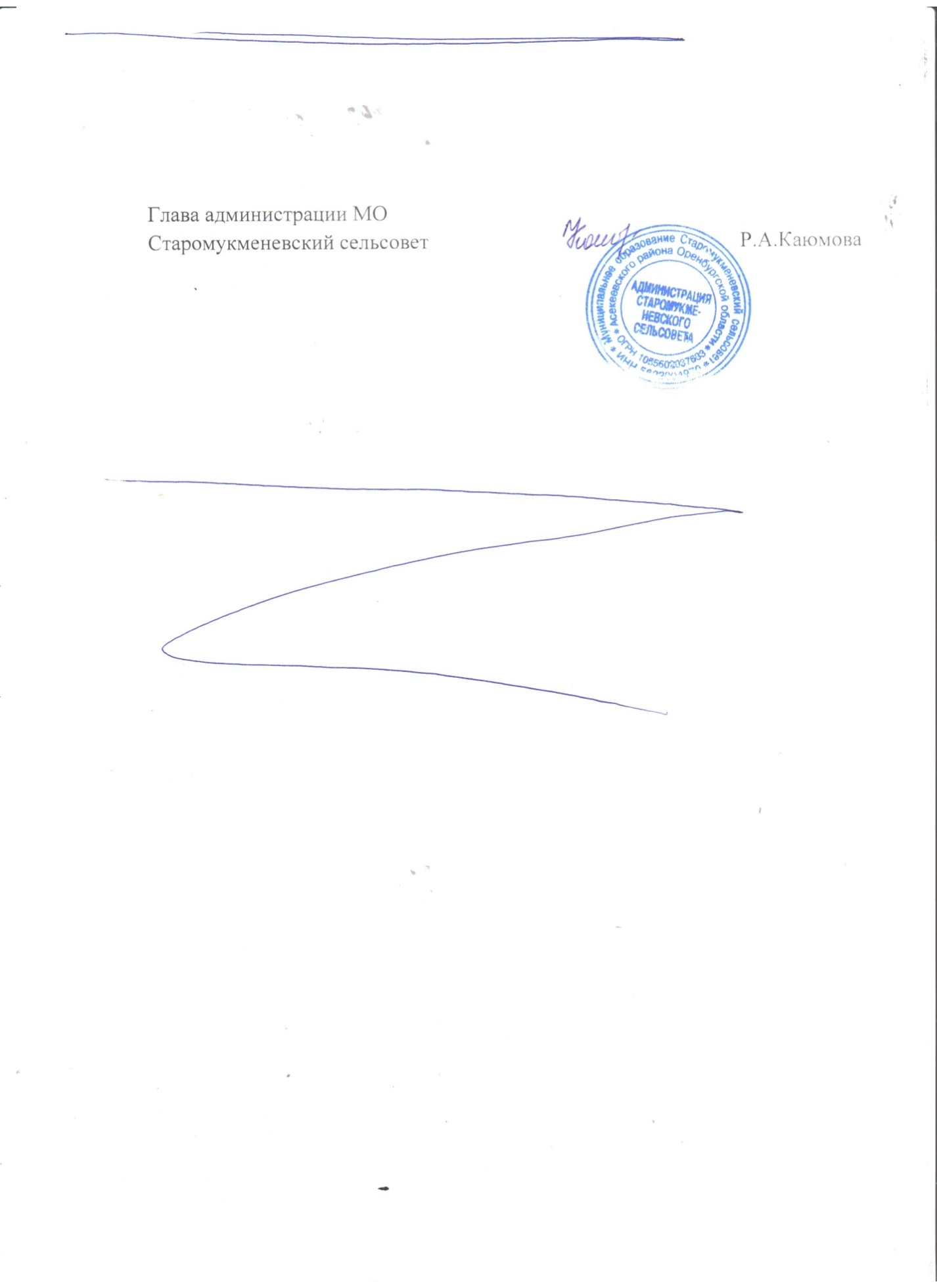 Старомукменевский сельсовет:                                             Р.А.Каюмова                                                                                                        ПРИЛОЖЕНИЕ №1                                                                                                        УТВЕРЖДЕН                                                                                                           Постановлением администрации                                                                                                             МО «Старомукменевский сельсовет»                                                                                                 от 29.10.2021 № 42-пПЕРЕЧЕНЬглавных администраторов доходов бюджета муниципального образования Старомукменевский сельсовет на 2022 год плановый период 2023 и 2024 годов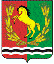 АДМИНИСТРАЦИЯ МУНИЦИПАЛЬНОГО ОБРАЗОВАНИЯ СТАРОМУКМЕНЕВСКИЙ СЕЛЬСОВЕТ АСЕКЕЕВСКОГО РАЙОНАОРЕНБУРГСКОЙ ОБЛАСТИП О С Т А Н О В Л Е Н И ЕКод доходаНаименование дохода01211701050100000180Невыясненные поступления, зачисляемые в бюджеты поселений01220805000100000150Перечисления из бюджетов сельских поселений (в бюджеты поселений) для осуществления возврата (зачета) излишне уплаченных или излишне взысканных сумм налогов, сборов и иных платежей, а также сумм процентов за несвоевременное осуществление такого возврата и процентов, начисленных на излишне взысканные суммы10010302231010000110Доходы от уплаты акцизов на дизельное топливо, подлежащие распределению между бюджетами субъектов РФ и местными бюджетами с учетом установленных дифференцированных нормативов отчислений в местные бюджеты10010302241010000110Доходы от уплаты акцизов на моторные масла для дизельных и (или) карбюраторных (инжекторных) двигателей, подлежащие распределению между бюджетами субъектов РФ и местными бюджетами с учетом установленных дифференцированных нормативов отчислений в местные бюджеты10010302251010000110Доходы от уплаты акцизов на автомобильный бензин, подлежащие распределению между бюджетами субъектов РФ и местными бюджетами с учетом установленных дифференцированных нормативов отчислений в местные бюджеты10010302261010000110Доходы от уплаты акцизов на прямогонный бензин, подлежащие распределению между бюджетами субъектов РФ и местными бюджетами с учетом установленных дифференцированных нормативов отчислений в местные бюджеты18210102010011000110Налог на доходы физических лиц с доходов, источником которых является налоговый агент, за исключением доходов, в отношении которых исчисление и уплата налога осуществляется в соответствии со статьями 227, 227.1 и 228 Налогового кодекса РФ (сумма платежа (перерасчеты, недоимка и задолженность по соответствующему платежу, в том числе по отмененному) 18210102010012100110Налог на доходы физических лиц с доходов, источником которых является налоговый агент, за исключением доходов, в отношении которых исчисление и уплата налога осуществляется в соответствии со статьями 227, 227.1 и 228 Налогового кодекса РФ (пени по соответствующему платежу) 18210102020011000110Налог на доходы физических лиц с доходов, полученных от осуществления деятельности физическими лицами, зарегистрированными в качестве индивидуальных предпринимателей, нотариусов, занимающихся частной практикой, адвокадов, учредивших адвокатские кабинеты, и других лиц, занимающихся частной практикой в соответствии со ст.227 Налогового кодекса РФ (сумма платежа (перерасчеты, недоимка и задолженность по соответствующему платежу, в том числе по отмененному)18210102030011000110Налог на доходы физических лиц с доходов,  полученных физическими лицами в соответствии со статьей 228 Нологового кодекса Российской Федерации (сумма платежа (перерасчеты, недоимка и задолженность по соответствующему платежу, в том числе по отменненому)18210102030012100110Налог на доходы физических лиц с доходов,  полученных физическими лицами в соответствии со статьей 228 Нологового кодекса Российской Федерации (пени по соответствующему платежу)18210503010011000110Единый сельскохозяйственный налог (сумма платежа (перерасчеты, недоимка и задолженность по соответствующему платежу, в том числе по отмененному)18210601030101000110Налог на имущество физических лиц, взимаемый по ставкам, применяемым к объектам налогообложения, расположенным в границах поселений (сумма платежа (перерасчеты, недоимка и задолженность по соответствующему платежу, в том числе по отмененному)18210601030102100110Налог на имущество физических лиц, взимаемый по ставкам, применяемым к объектам налогообложения, расположенным в границах поселений (пени по соответствующему платежу)18210606043101000110Земельный налог с физических лиц, обладающих земельным участком, расположенным в границах сельских поселений (сумма платежа (перерасчеты, недоимка и задолженность по соответствующему платежу, в том числе по отмененному)18210606043102100110Земельный налог с физических лиц, обладающих земельным участком, расположенным в границах сельских поселений (пени по соответствующему платежу)94310804020011000110Государственная пошлина за совершение нотариальных действий должностными лицами органов местного самоуправления, уполномоченными в соответствии с законодательными актами Российской Федерации на совершение нотариальных действий94310804020014000110Государственная пошлина за совершение нотариальных действий должностными лицами органов местного самоуправления, уполномоченными в соответствии с законодательными актами Российской Федерации на совершение нотариальных действий94311302995100000130Прочие доходы от компенсации затрат бюджетов поселений94311701050100000180Невыясненные поступления, зачисляемые в бюджеты поселений94320215001100000150Дотации бюджетам сельских поселений на выравнивание бюджетной обеспеченности94320215002100000150Дотации бюджетам сельских поселений на поддержку мер по обеспечению сбалансированности бюджетов94320235118100000150Субвенции бюжетам сельских поселений на осуществление первичного воинского учета на территориях, где отсутствуют военные комиссаиаты94320235118100000150Субвенции бюжетам сельских поселений на осуществление первичного воинского учета на территориях, где отсутствуют военные комиссаиаты94320245160100000150Межбюджетные трансферты, передаваемые бюджетам сельских поселений для компенсации  дополнительных расходов, возникших в результате решений, принятых органами власти другого уровня